01.02.2020					ВСЕСВІТНЯ ІСТОРІЯ				Е-91План вивчення теми:1. Ознайомся з навчальним матеріалом за підручником: Всесвітня історія, 10 клас. І.Щупак, 2018 р. (https://pidruchnyk.com.ua/418-vsesvtnya-storya-schupak-morozova-10-klas.html) § 25.2. Переглянь відео «Зовнішньополітичні пріорітети країн світу у 20-30 роках» за посиланням https://youtu.be/rmjU1cfvyUw, та «Політика умиротворення агресора» https://youtu.be/4JIa5YdKoEQ.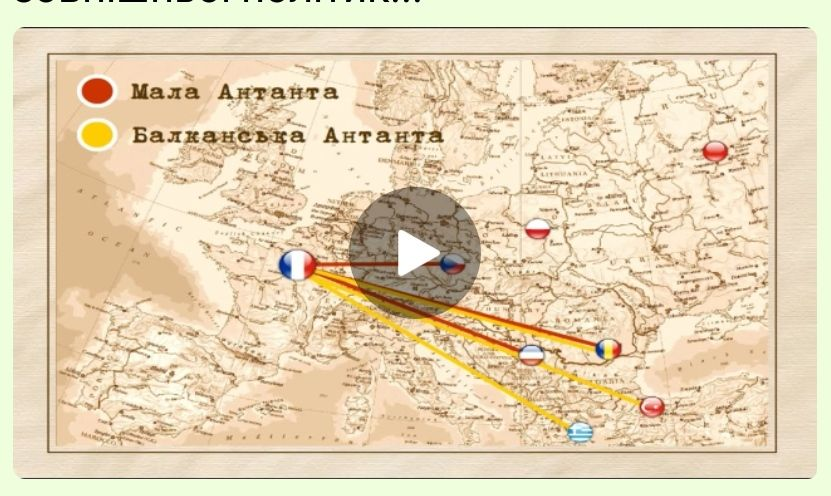 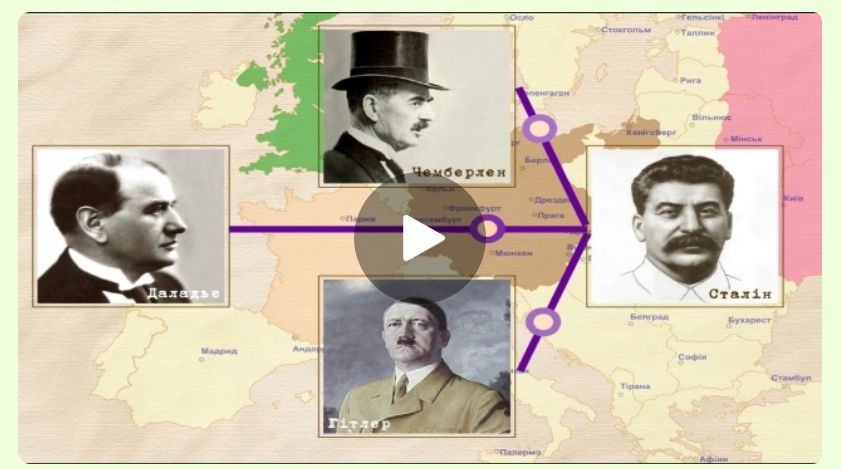 3. Склади конспект за темою на основі тексту підручника та матеріалів відео за планом:- Аншлюс Австрії та його наслідки- Мюнхенська угода та її наслідки- Політика умиротворення агресора та її результати4. Виконай завдання для самоконтролю та пройди електронне тестове завдання за посиланням: https://learningapps.org/index.php?page=2&s=&category=9 . Результати цього тесту можеш надіслати у вигляді скріну сторінки.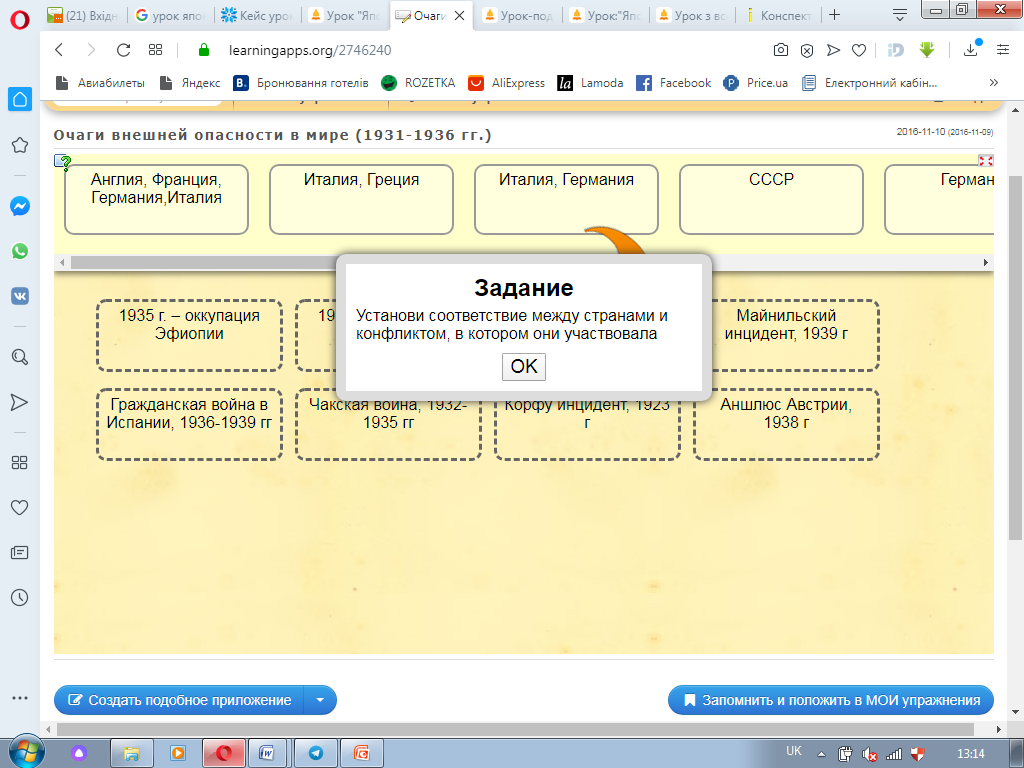 Завдання 1: За вказаними поняттями вгадай країну, з якою вони пов’язані.Запитання:1. Плебісцит у Саарі, Рейнська демілітаризована зона, Вермахт…2. Меморандум Танаки, Маньчжоу-Го, Халхін-Гол…3. Вертикаль «Берлін-Рим», Абіссінія, середземноморське панування…4. Ізоляціонізм, політика доброго сусіда, Пакт Бріана-Келлога…5. Лінія Мажіно, Балканська Антанта, політика двосторонніх договорів…6. Фронт Стрези, морська угода з Німеччиною, політика рівноваги сил…Завдання 2: Заповни схему:Політика «заперечення» або «відкидання» війниПолітика колективної безпекиПолітика провокування війниПолітика «умиротворення агресора»Які країни були прихильниками цієї політикиПриклади дій країн у міжвоєнний періодПриклад:США1928 рік - Пакт Бріана-Келлога1932 рік - Всесвітній конгрес миру